 АДМИНИСТРАЦИЯ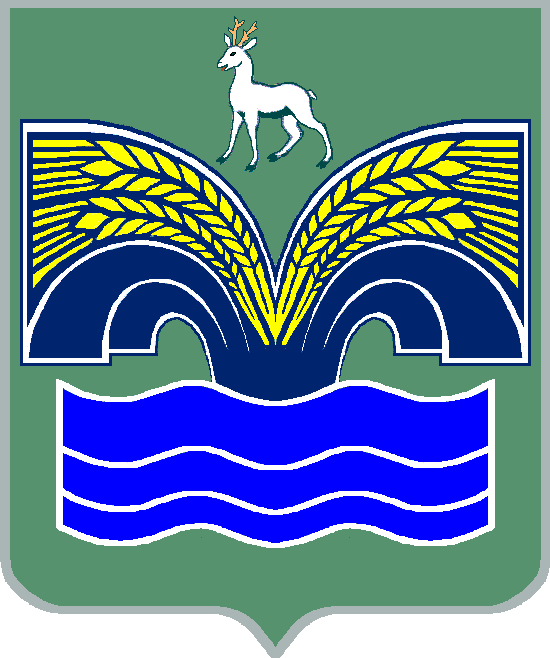 МУНИЦИПАЛЬНОГО РАЙОНА КРАСНОЯРСКИЙСАМАРСКОЙ ОБЛАСТИПОСТАНОВЛЕНИЕот  21.12.2020   № 411Об утверждении Порядка оценки результативности и эффективности контрольно-надзорной деятельности администрации муниципального района Красноярский Самарской области, уполномоченной на осуществление муниципального контроля в области торговой деятельностиВо исполнение распоряжения Правительства Российской Федерации от 17.05.2016 № 934-р «Об утверждении основных направлений разработки и внедрения системы оценки результативности и эффективности контрольно-надзорной деятельности», руководствуясь пунктом 3 части 4 статьи 36 Федерального закона от 06.10.2003 №131-ФЗ «Об общих принципах организации местного самоуправления в Российской Федерации», пунктом 5 статьи 44 Устава муниципального района Красноярский Самарской области, принятого решением Собрания представителей муниципального района Красноярский Самарской области от 14.05.2015 № 20-СП, в целях обеспечения реализации плана мероприятий («дорожной карты») по совершенствованию муниципального контроля (надзора) в Самарской области, Администрация муниципального района Красноярский Самарской области ПОСТАНОВЛЯЕТ:1. Утвердить прилагаемый Порядок оценки результативности и эффективности контрольно-надзорной деятельности администрации муниципального района Красноярский Самарской области, уполномоченной на осуществление муниципального контроля в области торговой деятельности.2. Настоящее постановление вступает в  силу со дня его подписания.3. Опубликовать настоящее постановление в газете «Красноярский вестник» и разместить на официальном сайте администрации муниципального района Красноярский Самарской области в сети Интернет.4. Контроль исполнения настоящего постановления возложить на заместителя Главы муниципального района Красноярский Самарской области по социальным вопросам С.А. Балясову.Глава района                                                                               М.В.БелоусовКосырев23474                                                         УТВЕРЖДЕНпостановлением администрациимуниципального районаКрасноярский Самарской областиот  21.12.2020   № 411Порядок оценки результативности и эффективности контрольной деятельности администрации муниципального района Красноярский Самарской области, уполномоченной на осуществление муниципального контроля в области торговой деятельности (далее – Порядок)1.  Настоящий Порядок устанавливает правила оценки результативности и эффективности осуществления администрацией муниципального района Красноярский Самарской области муниципального района Красноярский Самарской области муниципального контроля в области торговой деятельности.2. Внедрение оценки направлено на снижение уровня причиняемого вреда (ущерба) охраняемым законом ценностям в соответствующей сфере деятельности, а также на достижение оптимального распределения трудовых, материальных и финансовых ресурсов государства и минимизацию неоправданного вмешательства администрации муниципального районного Красноярский Самарской области в деятельность подконтрольных субъектов.3. Понятия, применяемые в настоящем Порядке, используются в значениях, установленных распоряжением Правительства Российской Федерации от 17.05.2016 № 934-р «Об утверждении основных направлений разработки и внедрения системы оценки результативности и эффективности контрольно-надзорной деятельности».4. Оценка результативности и эффективности муниципального контроля в области торговой деятельности проводится по показателям, установленным приложением к настоящему Порядку.5. Показатели результативности и эффективности муниципального земельного контроля размещаются на официальном сайте администрации муниципального района Красноярский Самарской области в сети Интернет в разделе «Контрольно-надзорная деятельность».6. Контроль за достижением показателей результативности и эффективности контрольной деятельности осуществляется путем проверки достижения показателей результативности и эффективности контрольной деятельности, принятия управленческих решений, изменения порядка организации контрольной деятельности в целях достижения значения показателей результативности и эффективности контрольной деятельности.        Приложение 1к Порядку оценки результативности и эффективности контрольной  деятельности администрации муниципального  района Красноярский Самарской области,                                                                                                                              уполномоченной на осуществление                                                                                                                                                  муниципального  контроля  в области                                                                                                                            торговой деятельностиПеречень показателей результативности и эффективности контрольной деятельностиАдминистрация муниципального района Красноярский Самарской областиАдминистрация муниципального района Красноярский Самарской областиАдминистрация муниципального района Красноярский Самарской областиАдминистрация муниципального района Красноярский Самарской областиАдминистрация муниципального района Красноярский Самарской областиАдминистрация муниципального района Красноярский Самарской областиНомер (индекс) показателяНаименование показателяФормула расчетаКомментарий (интерпретация значений)Целевые значения показателейИсточник данных для определения значений показателейКлючевые показателиКлючевые показателиКлючевые показателиКлючевые показателиКлючевые показателиКлючевые показателиАПоказатели результативности, отражающие уровень безопасности охраняемых законом ценностей, выражающийся в минимизации причинения им вреда (ущерба)Показатели результативности, отражающие уровень безопасности охраняемых законом ценностей, выражающийся в минимизации причинения им вреда (ущерба)Показатели результативности, отражающие уровень безопасности охраняемых законом ценностей, выражающийся в минимизации причинения им вреда (ущерба)Показатели результативности, отражающие уровень безопасности охраняемых законом ценностей, выражающийся в минимизации причинения им вреда (ущерба)Показатели результативности, отражающие уровень безопасности охраняемых законом ценностей, выражающийся в минимизации причинения им вреда (ущерба)А.3.1Количество выявленных нарушений Ед.Абсолютное значениеСтатистика органов муниципального контроля о проведенных контрольно-надзорных мероприятиях и их результатах